Doelgroep beschrijvingDe volgende type klanten kopen de producten bij onze kraam, 5 duidelijke kenmerken/ behoeften noemen: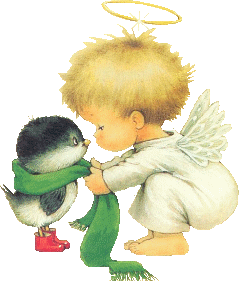 